2023 Togo Holidays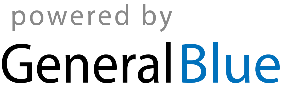 Togo 2023 CalendarTogo 2023 CalendarTogo 2023 CalendarTogo 2023 CalendarTogo 2023 CalendarTogo 2023 CalendarTogo 2023 CalendarTogo 2023 CalendarTogo 2023 CalendarTogo 2023 CalendarTogo 2023 CalendarTogo 2023 CalendarTogo 2023 CalendarTogo 2023 CalendarTogo 2023 CalendarTogo 2023 CalendarTogo 2023 CalendarTogo 2023 CalendarTogo 2023 CalendarTogo 2023 CalendarTogo 2023 CalendarTogo 2023 CalendarTogo 2023 CalendarJanuaryJanuaryJanuaryJanuaryJanuaryJanuaryJanuaryFebruaryFebruaryFebruaryFebruaryFebruaryFebruaryFebruaryMarchMarchMarchMarchMarchMarchMarchSuMoTuWeThFrSaSuMoTuWeThFrSaSuMoTuWeThFrSa123456712341234891011121314567891011567891011151617181920211213141516171812131415161718222324252627281920212223242519202122232425293031262728262728293031AprilAprilAprilAprilAprilAprilAprilMayMayMayMayMayMayMayJuneJuneJuneJuneJuneJuneJuneSuMoTuWeThFrSaSuMoTuWeThFrSaSuMoTuWeThFrSa11234561232345678789101112134567891091011121314151415161718192011121314151617161718192021222122232425262718192021222324232425262728292829303125262728293030JulyJulyJulyJulyJulyJulyJulyAugustAugustAugustAugustAugustAugustAugustSeptemberSeptemberSeptemberSeptemberSeptemberSeptemberSeptemberSuMoTuWeThFrSaSuMoTuWeThFrSaSuMoTuWeThFrSa1123451223456786789101112345678991011121314151314151617181910111213141516161718192021222021222324252617181920212223232425262728292728293031242526272829303031OctoberOctoberOctoberOctoberOctoberOctoberOctoberNovemberNovemberNovemberNovemberNovemberNovemberNovemberDecemberDecemberDecemberDecemberDecemberDecemberDecemberSuMoTuWeThFrSaSuMoTuWeThFrSaSuMoTuWeThFrSa1234567123412891011121314567891011345678915161718192021121314151617181011121314151622232425262728192021222324251718192021222329303126272829302425262728293031Jan 1	New Year’s DayJan 13	Liberation DayApr 10	Easter MondayApr 22	End of Ramadan (Eid al-Fitr)Apr 27	Independence DayMay 1	Labour DayMay 18	Ascension DayMay 29	Whit MondayJun 21	Day of the MartyrsJun 29	Feast of the Sacrifice (Eid al-Adha)Aug 15	AssumptionSep 28	Birthday of Muhammad (Mawlid)Nov 1	All Saints’ DayDec 25	Christmas Day